くすりのしおり注射剤2023年01月作成より詳細な情報を望まれる場合は、担当の医師または薬剤師におたずねください。また、医療関係者向けの「添付文書情報」が医薬品医療機器総合機構のホームページに掲載されています。薬には効果（ベネフィット）だけでなく副作用（リスク）があります。副作用をなるべく抑え、効果を最大限に引き出すことが大切です。そのために、この薬を使用される患者さんの理解と協力が必要です。薬には効果（ベネフィット）だけでなく副作用（リスク）があります。副作用をなるべく抑え、効果を最大限に引き出すことが大切です。そのために、この薬を使用される患者さんの理解と協力が必要です。製品名:モゾビル皮下注24mg主成分:プレリキサホル(Plerixafor)剤形:注射剤シート記載など: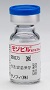 この薬の作用と効果について造血幹細胞を骨髄から血液中へ動員（放出）させる働きがあります。通常、自家末梢血幹細胞移植のための造血幹細胞の末梢血への動員促進に使用します。この薬の作用と効果について造血幹細胞を骨髄から血液中へ動員（放出）させる働きがあります。通常、自家末梢血幹細胞移植のための造血幹細胞の末梢血への動員促進に使用します。次のような方は注意が必要な場合があります。必ず担当の医師や薬剤師に伝えてください。・以前に薬や食べ物で、かゆみ、発疹などのアレルギー症状が出たことがある。・妊娠中、妊娠している可能性がある、授乳中である。・他に薬などを使っている（お互いに作用を強めたり、弱めたりする可能性もありますので、他に使用中の一般用医薬品や食品も含めて注意してください）。次のような方は注意が必要な場合があります。必ず担当の医師や薬剤師に伝えてください。・以前に薬や食べ物で、かゆみ、発疹などのアレルギー症状が出たことがある。・妊娠中、妊娠している可能性がある、授乳中である。・他に薬などを使っている（お互いに作用を強めたり、弱めたりする可能性もありますので、他に使用中の一般用医薬品や食品も含めて注意してください）。用法・用量（この薬の使い方）・あなたの用法・用量は((　　　　　　　　　　　　　　　　　　　　　　　　　　　:医療担当者記入))・通常、1日1回、皮下に注射します。最大4日間注射しますが、効果を見ながら使用期間を決めていきます。用法・用量（この薬の使い方）・あなたの用法・用量は((　　　　　　　　　　　　　　　　　　　　　　　　　　　:医療担当者記入))・通常、1日1回、皮下に注射します。最大4日間注射しますが、効果を見ながら使用期間を決めていきます。生活上の注意・妊娠する可能性のある女性は、この薬を使用している間および使用後から一定期間は避妊してください。・授乳中の方は、この薬を使用している間は授乳を中止してください。生活上の注意・妊娠する可能性のある女性は、この薬を使用している間および使用後から一定期間は避妊してください。・授乳中の方は、この薬を使用している間は授乳を中止してください。この薬を使ったあと気をつけていただくこと（副作用）主な副作用として、錯感覚、頭痛、下痢、吐き気、注射部位の変化、疲れなどが報告されています。このような症状に気づいたら、担当の医師または薬剤師に相談してください。まれに下記のような症状があらわれ、[　]内に示した副作用の初期症状である可能性があります。このような場合には、使用をやめて、すぐに医師の診療を受けてください。・ふらつき、呼吸困難、発疹 [ショック、アナフィラキシー]・腹（左上腹部）の違和感、腹（左上腹部）の痛み [脾腫、脾破裂]以上の副作用はすべてを記載したものではありません。上記以外でも気になる症状が出た場合は、医師または薬剤師に相談してください。この薬を使ったあと気をつけていただくこと（副作用）主な副作用として、錯感覚、頭痛、下痢、吐き気、注射部位の変化、疲れなどが報告されています。このような症状に気づいたら、担当の医師または薬剤師に相談してください。まれに下記のような症状があらわれ、[　]内に示した副作用の初期症状である可能性があります。このような場合には、使用をやめて、すぐに医師の診療を受けてください。・ふらつき、呼吸困難、発疹 [ショック、アナフィラキシー]・腹（左上腹部）の違和感、腹（左上腹部）の痛み [脾腫、脾破裂]以上の副作用はすべてを記載したものではありません。上記以外でも気になる症状が出た場合は、医師または薬剤師に相談してください。保管方法 その他保管方法 その他医療担当者記入欄      　　　　　　　　年　　　月　　　日医療担当者記入欄      　　　　　　　　年　　　月　　　日